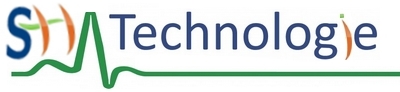 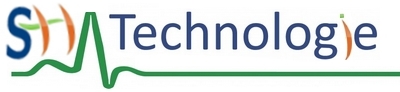 Imaginer des solutions pour produire des objets et des éléments de programmes informatiques en réponse au besoin.» Design» Innovation et créativité.» Veille.» Représentation de solutions (croquis, schémas, algorithmes).» Réalité augmentée.» Objets connectés.Compétences